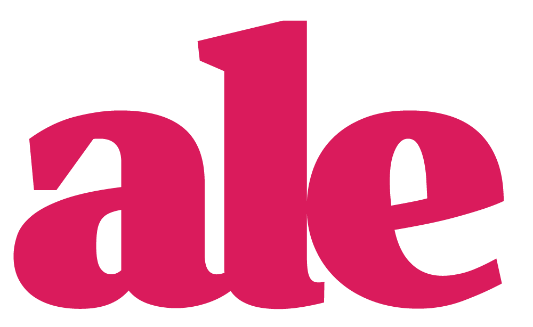 De skånska landskapens historiska och arkeologiska föreningValberedningens förslag till årsmötet 15 maj 2023Valberedningen har bestått av Lars Berggren, Barbro Mellander och Mats Anglert. Ledamöter Sofia Cinthio	omvalKarin Gustavsson	omvalKenth Hansen	omvalMikael Henriksson	omvalAnders Håkansson	omvalGöran Kristiansson	omvalGöran Larsson	omvalAnders Persson	omvalHanne Sanders	omvalBengt Söderberg	omvalHenrik Borg	nyvalLars Persson	nyvalMaria Wallin	nyvalOrdförandePia Sander, omvalRevisorerTord Nilsson, ordinarie, omvalBjörn Magnusson Staaf, ordinarie, omvalTomas Germundsson, suppleant, nyval